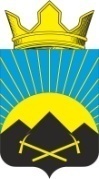 РОССИЙСКАЯ ФЕДЕРАЦИЯРОСТОВСКАЯ ОБЛАСТЬТАЦИНСКИЙ РАЙОНМУНИЦИПАЛЬНОЕ ОБРАЗОВАНИЕ«УГЛЕГОРСКОЕ СЕЛЬСКОЕ ПОСЕЛЕНИЕ»АДМИНИСТРАЦИЯ  УГЛЕГОРСКОГО  СЕЛЬСКОГО  ПОСЕЛЕНИЯ________________________________________________________________________ПОСТАНОВЛЕНИЕ 27 декабря  2021  года                            № 81                                       п. УглегорскийО внесении изменений в  постановление Администрации Углегорского сельского поселения от 02.12.2015 № 131 «Об   утверждении   административногорегламента предоставления    муниципальной услуги    «Присвоение, изменение и аннулированиеадресов объектам адресации на территории Углегорского сельского поселения»         В соответствии с Федеральным законом от 28.12.2013 № 443-ФЗ «О федеральной информационной адресной системе, Федеральным законом от 06.10.2003г. № 131-ФЗ «Об общих принципах организации местного самоуправления в Российской Федерации», Федеральным законом от 27 июля 2010 года № 210-ФЗ «Об организации предоставления  государственных и муниципальных услуг», Распоряжением  Правительства РФ от 29.04.2021 № 1139-р «О внесении изменений  в  распоряжение  Правительства РФ от 31.01.2017  № 147-р», Администрация Углегорского сельского поселения,   ПОСТАНОВЛЯЕТ:        1. Внести изменения в  постановление Администрации Углегорского сельского поселения от 02.12.2015 № 131 «Об   утверждении   административного регламента предоставления    муниципальной услуги «Присвоение,  изменение и аннулирование адресов объектам адресации на территории Углегорского сельского поселения»», изложив строку № 3 таблицы раздела II Регламента в следующей редакции:         2.   Настоящее постановление вступает в силу с момента опубликования.                  3.   Контроль исполнения настоящего постановления оставляю за собой.Глава Администрации                                                           Углегорского сельского поселения                                     К.В. Ермакова3.Срок предоставления муниципальной услугиПредельный срок присвоения и изменения адреса объекту адресации и внесения его в федеральную адресную систему не должен превышать 5 рабочих дней со дня поступления заявления.